В целях обеспечения равных условий для всех зарегистрированных кандидатов, избирательных объединений, зарегистрировавших кандидатов, при предоставлении помещений для встреч с избирателями, руководствуясь статьей 61 областного закона Архангельской области от 8 ноября 2006 года № 268-13-ОЗ «О выборах в органы местного самоуправления в Архангельской области» избирательная комиссия муниципального образования «Город Архангельск» постановляет:1. Утвердить Порядок предоставления зарегистрированным кандидатам, представителям избирательных объединений, зарегистрировавших списки кандидатов, помещений для встреч с избирателями на выборах депутатов Архангельской городской Думы двадцать седьмого созыва (прилагается).2. Поручить территориальным избирательным комиссиям города Архангельска:2.1. Провести совместно с территориальными и функциональными органами Администрации муниципального образования «Город Архангельск», муниципальными учреждениями муниципального образования «Город Архангельск» организационную работу по определению помещений, находящихся в государственной или муниципальной собственности и пригодных для проведения предвыборных агитационных публичных мероприятий, по обеспечению своевременного предоставления таких помещений;2.2. Установить время, на которое находящееся в государственной или муниципальной собственности помещение предоставляется зарегистрированным кандидатам, представителям избирательных объединений, зарегистрировавшим списки кандидатов, для встреч с избирателями;2.3. Довести утвержденный настоящим постановлением Порядок, а также время, установленное в соответствии с пунктом 2.2. постановления, до сведения собственников, владельцев помещений, находящихся в государственной или муниципальной собственности на соответствующей территории.3. Направить настоящее постановление Главе муниципального образования «Город Архангельск», в территориальные избирательные комиссии города Архангельска, в региональные (местные) отделения политических партий, разместить на сайте избирательной комиссии муниципального образования «Город Архангельск» в сети Интернет.4. Контроль исполнения настоящего постановления возложить на заместителя председателя комиссии Т.В. Измикову.Председатель комиссии                                                                А.А. КузнецовСекретарь комиссии                                                                      Е.Н. БерезинаПОРЯДОК предоставления зарегистрированным кандидатам, представителям избирательных объединений, зарегистрировавшим списки кандидатов, помещений для встреч с избирателями на выборах депутатов Архангельской городской Думы двадцать седьмого созыва1. Порядок предоставления зарегистрированным кандидатам, представителям избирательных объединений, зарегистрировавшим списки кандидатов, помещений для встреч с избирателями на выборах депутатов Архангельской городской Думы двадцать седьмого созыва (далее – Порядок) разработан в соответствии со статьей 53 Федерального закона от 12 июня 2002 года № 67-ФЗ «Об основных гарантиях избирательных прав и права на участие в референдуме граждан Российской Федерации» и статьей 61 областного закона Архангельской области от 8 ноября 2006 года № 268-13-ОЗ «О выборах в органы местного самоуправления в Архангельской области».2. Государственные органы, органы местного самоуправления обязаны оказывать содействие зарегистрированным кандидатам, избирательным объединениям, зарегистрировавшим списки кандидатов в депутаты Архангельской городской Думы двадцать седьмого созыва (далее - списки кандидатов) в организации и проведении агитационных публичных мероприятий.3. По заявке зарегистрированного кандидата, избирательного объединения, зарегистрировавшего список кандидатов, помещения, пригодные для проведения агитационных публичных мероприятий в форме собраний и находящиеся в государственной или муниципальной собственности, безвозмездно предоставляются собственниками, владельцами помещений.4. Со дня регистрации кандидат, избирательное объединение, выдвинувшее зарегистрированный список кандидатов, их доверенные лица имеют право организовывать встречи с избирателями в вышеуказанных помещениях по заявке о предоставлении помещения, направленной собственникам, владельцам этих помещений (образец заявки приведен в приложении № 1).В заявке указываются предполагаемая дата проведения мероприятия, время его начала, продолжительность, примерное число участников, дата подачи заявки, данные ответственного за проведение мероприятия, его контактный телефон.Заявки регистрируются в журнале входящих документов с указанием времени и рассматриваются в порядке очередности их подачи.Заявка о предоставлении помещения для проведения встречи зарегистрированных кандидатов, представителей избирательных объединений, их доверенных лиц с избирателями в течение трех дней со дня подачи заявки рассматривается собственником, владельцем этого помещения. По результатам рассмотрения заявителю дается письменный ответ.5. Собственник, владелец помещения, находящегося в государственной или муниципальной собственности, а равно помещения, находящегося в собственности организации, имеющей на 22 июня 2018 года в своем уставном (складочном) капитале долю (вклад) Российской Федерации, субъектов Российской Федерации и (или) муниципальных образований, превышающую (превышающий) 30%, в случае предоставления помещения одному зарегистрированному кандидату, одному избирательному объединению не вправе отказать другим зарегистрированным кандидатам, другим избирательным объединениям в предоставлении помещения на таких же условиях в иное время в течение агитационного периода.6. Не позднее дня, следующего за днем предоставления помещения, собственник, владелец вышеуказанного помещения, направляет письменное уведомление в избирательную комиссию муниципального образования «Город Архангельск» о факте предоставления помещения, об условиях, на которых оно было предоставлено, о том, когда это помещение может быть предоставлено в течение агитационного периода другим зарегистрированным кандидатам, другим избирательным объединениям (образец уведомления приведен в приложении № 2).7. В течение двух суток с момента получения такого уведомления избирательная комиссия муниципального образования «Город Архангельск» размещает содержащуюся в уведомлении информацию о факте предоставления помещения зарегистрированному кандидату, избирательному объединению на сайте в сети Интернет (www.arhcity.ru) в разделе «Избирательная комиссия»: подраздел «Выборы депутатов Архангельской городской Думы двадцать седьмого созыва».8. Кандидаты, избирательные объединения, выдвинувшие списки кандидатов, вправе арендовать на основе договора здания и помещения, принадлежащие гражданам и организациям независимо от формы собственности, для проведения агитационных публичных мероприятий и других массовых мероприятий. Оплата услуг в этом случае производится за счет средств избирательного фонда кандидата, избирательного объединения.9. В целях обеспечения равных условий для кандидатов, избирательных объединений предвыборная агитация и публичные выступления зарегистрированных кандидатов, представителей избирательных объединений на мероприятии, финансируемом, организуемом или проводимом для населения органами государственной власти, органами местного самоуправления, государственными и муниципальными предприятиями и учреждениями, допускаются только в случае, если об этом мероприятии были извещены все кандидаты, представители всех избирательных объединений и им была предоставлена возможность выступить на этом мероприятии.10. Обеспечение безопасности при проведении агитационных публичных мероприятий осуществляется в соответствии с законодательством Российской Федерации.ПРИЛОЖЕНИЕ № 1к Порядку предоставления зарегистрированным кандидатам, представителям избирательных объединений, зарегистрировавшим списки кандидатов, помещений для встреч с избирателями на выборах депутатов Архангельской городской Думы двадцать седьмого созываОБРАЗЕЦ_______________________________    (указать собственника, владельца помещения)от зарегистрированного кандидата  в депутаты Архангельской городской Думы двадцать седьмого созыва  по одномандатному избирательному округу № ________________________________(фамилия, имя, отчество)либо от _________________________, (фамилия, имя, отчество доверенного лица)доверенного лица зарегистрированного кандидата в  депутаты Архангельской городской Думы двадцать седьмого созыва по одномандатному избирательному округу № ________________________________(фамилия, имя, отчество кандидата)Заявкана предоставление помещенияВ соответствии с пунктом 3 статьи 61 областного закона Архангельской области от 8 ноября 2006 года № 268-13-ОЗ «О выборах в органы местного самоуправления в Архангельской области», прошу предоставить помещение по адресу: _______________________________________________________________________________(указать место проведения собрания)для проведения встречи с избирателями в форме собрания, которое планируется провести ________________________________________________________________________________(указать предполагаемую дату проведения собрания)в _________________________________________________________________,(указать время начала проведения собрания)продолжительностью _______________________________________________.(указать продолжительность собрания, не более 4 час.)Примерное число участников: _________________________________.Ответственный за проведение мероприятия: __________________________________________________________________,(указать Ф.И.О., статус)его контактный телефон _____________________________________________.Зарегистрированный кандидат (доверенное лицо зарегистрированного кандидата) в депутаты Архангельской городской Думы двадцать седьмого созыва по одномандатному избирательному округу № __________________________________________________________(подпись, расшифровка подписи)Дата подачи заявки: _________________________ОБРАЗЕЦ______________________________(указать собственника, владельца помещения)от ____________________________,(фамилия, имя, отчество)уполномоченного представителя (доверенного лица) избирательного объединения______________________________(наименование)Заявкана предоставление помещенияВ соответствии с пунктом 3 статьи 61 областного закона Архангельской области от 8 ноября 2006 года № 268-13-ОЗ «О выборах в органы местного самоуправления в Архангельской области», прошу предоставить помещение по адресу: _________________________________________________________(указать место проведения собрания)для проведения встречи с избирателями в форме собрания, которое планируется провести ______________________________________________(указать предполагаемую дату проведения собрания)в _________________________________________________________________,(указать время начала проведения собрания)продолжительностью _______________________________________________.(указать продолжительность собрания, не более 4 час.)Примерное число участников: _________________________________.Ответственный за проведение мероприятия: __________________________________________________________________,(указать Ф.И.О., статус)его контактный телефон _____________________________________________.Уполномоченный представитель (доверенное лицо) избирательного объединения _______________________________________________________(подпись, расшифровка подписи)Дата подачи заявки: _________________________ОБРАЗЕЦВ избирательную комиссию 
муниципального образования«Город Архангельск»«____» ____________ 2018 годаУведомлениеРуководитель организации ______________________________________________(подпись, инициалы, фамилия)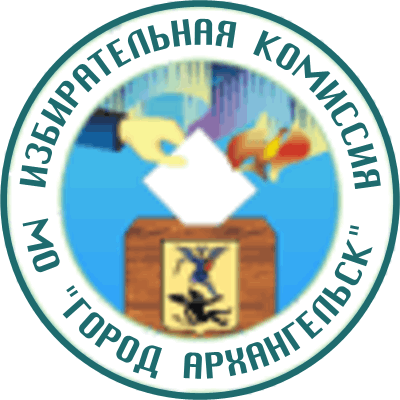 ИЗБИРАТЕЛЬНАЯ КОМИССИЯМУНИЦИПАЛЬНОГО ОБРАЗОВАНИЯ "ГОРОД АРХАНГЕЛЬСК"(Архангельская городская избирательная комиссия)ПОСТАНОВЛЕНИЕ«13» июля 2018 года                                                                              № 12/57О Порядке предоставления зарегистрированным кандидатам,представителям избирательных объединений, зарегистрировавшим списки кандидатов, помещений для встреч с избирателями на выборах депутатов Архангельской городской Думы двадцать седьмого созываУТВЕРЖДЕНпостановлением избирательной комиссиимуниципального образования«Город Архангельск»от «13» июля  2018 года №  12/57ПРИЛОЖЕНИЕ № 2к Порядку предоставления зарегистрированным кандидатам, представителям избирательных объединений, зарегистрировавшим списки кандидатов, помещений для встреч с избирателями на выборах депутатов Архангельской городской Думы двадцать седьмого созыва Наименование организацииАдрес организацииКонтакты организации(телефон, факс, адрес электронной почты)Фамилия, имя, отчество кандидата или наименование избирательного объединенияАдрес помещенияПлощадь помещенияУсловия предоставления помещения (безвозмездно, за плату)Даты и время предоставления помещения